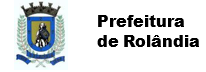 SECRETARIA MUNICIPAL DE EDUCAÇÃOEDUCAÇÃO INFANTIL – ROTEIROATIVIDADES COMPLEMENTARES DE ESTUDO – COVID 19ESCOLA/ CMEI MUNICIPAL: CMEI ZILDA ARNSPROFESSORA: SHIRLEY ZANINTURMA: INFANTIL I- CRIANÇAS BEM PEQUENAS (1 ANO)PERÍODO DE REALIZAÇÃO: 14 A 25 DE SETEMBRO DE 2020SEGUNDA-FEIRA 14/09/2020SECRETARIA MUNICIPAL DE EDUCAÇÃOEDUCAÇÃO INFANTIL – ROTEIROATIVIDADES COMPLEMENTARES DE ESTUDO – COVID 19ESCOLA/ CMEI MUNICIPAL: CMEI ZILDA ARNSPROFESSORA: SHIRLEY ZANINTURMA: INFANTIL I- CRIANÇAS BEM PEQUENAS (1 ANO)PERÍODO DE REALIZAÇÃO: 14 A 25 DE SETEMBRO DE 2020TERÇA-FEIRA 15/09/2020SECRETARIA MUNICIPAL DE EDUCAÇÃOEDUCAÇÃO INFANTIL – ROTEIROATIVIDADES COMPLEMENTARES DE ESTUDO – COVID 19ESCOLA/ CMEI MUNICIPAL: CMEI ZILDA ARNSPROFESSORA: SHIRLEY ZANINTURMA: INFANTIL I- CRIANÇAS BEM PEQUENAS (1 ANO)PERÍODO DE REALIZAÇÃO: 14 A 25 DE SETEMBRO DE 2020QUARTA-FEIRA 16/09/2020SECRETARIA MUNICIPAL DE EDUCAÇÃOEDUCAÇÃO INFANTIL – ROTEIROATIVIDADES COMPLEMENTARES DE ESTUDO – COVID 19ESCOLA/ CMEI MUNICIPAL: CMEI ZILDA ARNSPROFESSORA: SHIRLEY ZANINTURMA: INFANTIL I- CRIANÇAS BEM PEQUENAS (1 ANO)PERÍODO DE REALIZAÇÃO: 14 A 25 DE SETEMBRO DE 2020QUINTA-FEIRA 17/09/2020SECRETARIA MUNICIPAL DE EDUCAÇÃOEDUCAÇÃO INFANTIL – ROTEIROATIVIDADES COMPLEMENTARES DE ESTUDO – COVID 19ESCOLA/ CMEI MUNICIPAL: CMEI ZILDA ARNSPROFESSORA: SHIRLEY ZANINTURMA: INFANTIL I- CRIANÇAS BEM PEQUENAS (1 ANO)PERÍODO DE REALIZAÇÃO: 14 A 25 DE SETEMBRO DE 2020SEXTA-FEIRA 18/09/2020SECRETARIA MUNICIPAL DE EDUCAÇÃOEDUCAÇÃO INFANTIL – ROTEIROATIVIDADES COMPLEMENTARES DE ESTUDO – COVID 19ESCOLA/ CMEI MUNICIPAL: CMEI ZILDA ARNSPROFESSORA: SHIRLEY ZANINTURMA: INFANTIL I- CRIANÇAS BEM PEQUENAS (1 ANO)PERÍODO DE REALIZAÇÃO: 14 A 25 DE SETEMBRO DE 2020SEGUNDA-FEIRA 21/09/2020SECRETARIA MUNICIPAL DE EDUCAÇÃOEDUCAÇÃO INFANTIL – ROTEIROATIVIDADES COMPLEMENTARES DE ESTUDO – COVID 19ESCOLA/ CMEI MUNICIPAL: CMEI ZILDA ARNSPROFESSORA: SHIRLEY ZANINTURMA: INFANTIL I- CRIANÇAS BEM PEQUENAS (1 ANO)PERÍODO DE REALIZAÇÃO: 14 A 25 DE SETEMBRO DE 2020TERÇA-FEIRA 22/09/2020SECRETARIA MUNICIPAL DE EDUCAÇÃOEDUCAÇÃO INFANTIL – ROTEIROATIVIDADES COMPLEMENTARES DE ESTUDO – COVID 19ESCOLA/ CMEI MUNICIPAL: CMEI ZILDA ARNSPROFESSORA: SHIRLEY ZANINTURMA: INFANTIL I- CRIANÇAS BEM PEQUENAS (1 ANO)PERÍODO DE REALIZAÇÃO: 14 A 25 DE SETEMBRO DE 2020QUARTA-FEIRA 23/09/2020SECRETARIA MUNICIPAL DE EDUCAÇÃOEDUCAÇÃO INFANTIL – ROTEIROATIVIDADES COMPLEMENTARES DE ESTUDO – COVID 19ESCOLA/ CMEI MUNICIPAL: CMEI ZILDA ARNSPROFESSORA: SHIRLEY ZANINTURMA: INFANTIL I- CRIANÇAS BEM PEQUENAS (1 ANO)PERÍODO DE REALIZAÇÃO: 14 A 25 DE SETEMBRO DE 2020QUINTA-FEIRA 24/09/2020SECRETARIA MUNICIPAL DE EDUCAÇÃOEDUCAÇÃO INFANTIL – ROTEIROATIVIDADES COMPLEMENTARES DE ESTUDO – COVID 19ESCOLA/ CMEI MUNICIPAL: CMEI ZILDA ARNSPROFESSORA: SHIRLEY ZANINTURMA: INFANTIL I- CRIANÇAS BEM PEQUENAS (1 ANO)PERÍODO DE REALIZAÇÃO: 14 A 25 DE SETEMBRO DE 2020SEXTA-FEIRA 25/09/2020O QUE VOCÊ VAIESTUDAR:SABERES E CONHECIMENTOS:- CORPO E MOVIMENTO.- A LÍNGUA PORTUGUESA, EM SUAS DIVERSAS FUNÇÕES E USOS SOCIAIS.PARA QUE VAMOS ESTUDAR ESSE CONTEÚDOS?CAMPO DE EXPERIÊNCIA: CORPO, GESTOS E MOVIMENTOS:(EI02CG03) EXPLORAR FORMAS DE DESLOCAMENTO NO ESPAÇO (PULAR, SALTAR, DANÇAR), COMBINANDO MOVIMENTOS E SEGUINDO ORIENTAÇÕES.CAMPO DE EXPERIÊNCIA: ESCUTA, FALA PENSAMENTO E IMAGINAÇÃO:(EI02EF06) CRIAR E CONTAR HISTÓRIAS ORALMENTE, COM BASE EM IMAGENS OU TEMAS SUGERIDOS.COMO VAMOS ESTUDAR OS CONTEÚDOS?ATIVIDADE PROPOSTA: PASSANDO POR OBSTÁCULOS, MONTAR UM PEQUENO CIRCUITO EM SUA CASA, ONDE VOCÊ COLOCARÁ UMA OU DUAS CADEIRAS DISTANTES UMA DA OUTRA, PARA QUE A CRIANÇA PASSE POR BAIXO, UM TAPETE PARA QUE ELA SE DEITE SOBRE ELE, E DEPOIS UMA MARCA COM GIZ BRANCO, PARA FINALIZAR O PERCURSO. APÓS CADA OBSTÁCULO, ELOGIE E BATA PALMAS INCENTIVANDO SUA CRIANÇA. DEPOIS CANTE COM SUA CRIANÇA MUSICAS INFANTIS, SEGUE SUGESTÕES.O QUE VOCÊ VAIESTUDAR:SABERES E CONHECIMENTOS:- RESPEITO À INDIVUALIDADE E À DIVERSIDADE DE TOOS.- MATERIAIS E TECNOLOGIAS VARIADAS PARA A PRODUÇÃO DA ESCRITA E SEUS DIFERENTES USOS.PARA QE VAMOS ESTUDAR ESSE CONTEÚDOS?CAMPO DE EXPERIÊNCIA: O EU, O OUTRO E O NÓS:(EI02EO01) DEMONSTRAR ATITUDES DE CUIDADO E SOLIDARIEDADE NA INTERAÇÃO COM ADULTOS.CAMPO DE EXPERIÊNCIA: ESCUTA, FALA, PENSAMENTO E IMAGINAÇÃO:(EI02EF09) MANUSEAR DIFERENTES INSTRUMENTOS E SUPORTES DE ESCRITA PARA TRAÇAR SINAIS GRÁFICOS.COMO VAMOS ESTUDAR OS CONTEÚDOS?ATIVIDADE PROPOSTA: “MÚSICA ERA UMA CASINHA BEM FECHADA”, SUGESTÃO LINK: https://youtu.be/jVbVO4izpP0NESTA ATIVIDADE SERÁ BEM TRANQUILA, NOSSO OBJETIVO É TRABALHAR APENAS O ESTÍMULO VISUAL, DAÍ VOCÊ COLOCARÁ O VÍDEO PARA A CRIANÇA ASSISTIR E NESTE VÍDEO A CRIANÇA OBSERVARÁ OS MOVIMENTOS DAS MÃOS, NAS ETAPAS DA MÚSICA, EX: A JANELA, O SOL, A ÁRVORE, OS PASSARINHOS, A PONTE, OS PEIXINHOS E O BARULHO DA CHUVA. APÓS, ASSISTIR COM ELA A HISTÓRIA CONTADA: “BRANCA DE NEVE E OS SETE ANÕES”. SUGESTÃO LINK: https://youtu.be/qPc0dFxmWsM OFERECER GIZ DE CERA E O SULFITE COM O DESENHO DA CASINHA E PEDIR QUE PINTE A CASINHA A SEU MODO. - COLOCAR NOME E DATA NA ATIVIDADE E DEVOLVER NO CMEI, QUANDO FOREM BUSCAR OUTRAS ATIVIDADES.O QUE VOCÊ VAIESTUDAR:SABERES E CONHECIMENTOS:- COMUNICAÇÃO VERBAL E NÃO VERBAL.- AUDIÇÃO E PERCEPÇÃO DE SONS E MÚSICAS.PARA QE VAMOS ESTUDAR ESSE CONTEÚDOS?CAMPO DE EXPERIÊNCIA: O EU, O OUTRO E O NÓS:(EI02EO04) COMUNICAR-SE COM OS ADULTOS, BUSCANDO COMPREENDÊ-LOS E FAZENDO-SE COMPREENDER.CAMPO DE EXPERIÊNCIA: TRAÇOS, SONS, CORES E FORMAS:(EI02TS03) UTILIZAR DIFERENTES FONTES SONORAS DISPONÍVEIS NO AMBIENTE EM CANÇÕES, MÚSICAS E MELODIAS.COMO VAMOS ESTUDAR OS CONTEÚDOS?ATIVIDADE PROPOSTA: “ESCONDE-ESCONDE”, NA ATIVIDADE DE HOJE, VOCÊ IRÁ PEGAR UM BRINQUEDO, OU PELÚCIA QUE SUA CRIANÇA GOSTA, IRÁ MOSTRAR PARA ELA, PEDIRÁ QUE FECHE OS OLHOS E ESCONDA EM ALGUM LUGAR BEM FÁCIL, PEÇA QUE ELA PROCURE E TRAGA PARA VOCÊ, REPITA AGUMAS VEZES, COLOCANDO EM LOCAIS DIFERENTES, PARA QUE ELA ENCONTRE, E COMEMORE TODA VEZ QUE ELA TROUXER O BRINQUEDO. DEPOIS CANTE COM SUA CRIANÇA MUSICAS INFANTIS, SEGUE SUGESTÕES.O QUE VOCÊ VAIESTUDAR:SABERES E CONHECIMENTOS:- ANIMAIS E SEUS MODOS DE VIDA.- LINGUAGEM MUSICAL, CORPORAL E DRAMÁTICA;PARA QE VAMOS ESTUDAR ESSE CONTEÚDOS?CAMPO DE EXPERIÊNCIA: ESPAÇOS, TEMPOS, QUANTIDADES, RELAÇÕES E TRANSFORMAÇÕES:(EI02ET03) COMPARTILHAR SITUAÇÕES DE CUIDADOS DE PLANTAS E ANIMAIS FORA DA INSTITUIÇÃO.CAMPO DE EXPERIÊNCIA: TRAÇOS, SONS, CORES E FORMAS:(EI02TS03) UTILIZAR DIFERENTES FONTES SONORAS DISPONÍVEIS NO AMBIENTE, EM BRINCADEIRAS CANTADAS, CANÇÕES, MUSICAS E MELODIAS.COMO VAMOS ESTUDAR OS CONTEÚDOS?ATIVIDADE PROPOSTA: CONTAGEM ORAL COM A MÚSICA “CINCO PATINHOS”, SUGESTÃO LINK: https://youtu.be/K74lE0G-lZM NESTA ATIVIDADE VOCÊ MAMÃE COLOCARÁ A MÚSICA E DEIXARÁ A CRIANÇA OUVIR, NA SEGUNDA VEZ OUÇA JUNTO COM ELA E FAÇA OS GESTOS PRINCIPALMENTE DA CONTAGEM DOS PATINHOS, REPITA MAIS DE UMA VEZ, CONVIDANDO A CONTAR COMO VOCÊ.  NA SEQUENCIA ASSISTA COM SUA CRIANÇA A HISTÓRIA CANTADA “DOIS PASSARINHOS”, SUGESTÃO LINK: https://youtu.be/d36AOM9FqG4O QUE VOCÊ VAIESTUDAR:SABERES E CONHECIMENTOS:- SUPORTES, MATERIAIS E INSTRUMENTOS PARA DESENHAR E PINTAR.- MÚSICAS E DANÇAS.PARA QE VAMOS ESTUDAR ESSE CONTEÚDOS?CAMPO DE EXPERIÊNCIA: CORPO, GESTOS E MOVIMENTOS.(EI02CG05) DESENVOLVER PROGRESSIVAMENTE AS HABILIDADES MANUAIS, ADQUIRINDO CONTROLE PARA PINTAR, ENTRE OUTROS.CAMPO DE EXPERIÊNCIA: TRAÇOS, SONS, CORES E FORMAS.(EI02TS03) UTILIZAR DIFERENTES FONTES SONORAS DISPONÍVEIS EM CANÇÕES, MUSICAS E MELODIAS.COMO VAMOS ESTUDAR OS CONTEÚDOS?ATIVIDADE PROPOSTA: “PINTURA A DEDO”, MAMÃE, DÊ INÍCIO A ATIVIDADE DO DIA CANTANDO NOVAMENTE A MUSICA “CINCO PATINHOS”, SUGESTÃO LINK: https://youtu.be/K74lE0G-lZMQUE TRABALHAMOS NA ATIVIDADE DO DIA ANTERIOR, APRESENTAR PARA A CRIANÇA O DESENHO DO PATINHO E OFERTANDO A TINTA GUACHE, ENVIADA NO MATERIAL DE APOIO, PEDIR QUE COLOQUE O DEDO E VÁ AOS POUCOS COLORINDO O DESENHO A SEU MODO.- COLOCAR NOME E DATA NA ATIVIDADE E DEVOLVER NO CMEI, QUANDO FOREM BUSCAR OUTRAS ATIVIDADES.O QUE VOCÊ VAIESTUDAR:SABERES E CONHECIMENTOS:- CLASSIFICAÇÃO DE OBJETOS DE ACORDO COM ATRIBUTOS.- COORDENAÇÃO MOTORA AMPLA: EQUILÍBRIO, DESTREZA E POSTURA CORPORAL.PARA QE VAMOS ESTUDAR ESSE CONTEÚDOS?CAMPO DE EXPERIÊNCIA: ESPAÇOS, TEMPOS, QUANTIDADES, RELAÇÕES E TRANSFORMAÇÕES.(EI02ET05) CLASSIFICAR OBJETOS, CONSIDERANDO DETERMINADO ATRIBUTO.CAMPO DE EXPERIÊNCIA: CORPO, GESTOS E MOVIMENTOS.(EI02CG01) APROPRIAR-SE DE GESTOS E MOVIMENTOS DE SUA CULTURA NO CUIDADO DE SI E NOS JOGOS E BRINCADEIRAS.COMO VAMOS ESTUDAR OS CONTEÚDOS?ATIVIDADE PROPOSTA: CORRIDA DE OBJETOS, PARA ESTA ATIVIDADE PRECISAREMOS UTILIZAR ALGUNS OBJETOS DA COZINHA DA MAMÃE, COLOCAR ESPALHADO NO AMBIENTE, SEJA NA SALA OU NA COZINHA, UMA CANECA OU COPO PLÁSTICO, UM POTE PLÁSTICO E UMA PANELA, UMA COLHER, A TAMPA DO PLÁSTICO E A TAMPA DA PANELA, PEDIR QUE A CRIANÇA ENCONTRE OS ITENS E FORME OS PARES, VÁ INDICANDO, PEGUE O COPO, AGORA A COLHER QUE SERVE PRA MISTURAR O LEITE, O POTE, A TAMPA DO MESMO, A PANELA, E A TAMPA DA MESMA, PARABENIZE CADA VEZ QUE ELA ENCONTRAR E FORMAR OS PARES.O QUE VOCÊ VAIESTUDAR:SABERES E CONHECIMENTOS:- SUPORTES, MATERIAIS E INSTRUMENTOS, PARA DESENHAR E PINTAR.- PRÓPRIO CORPO E SUAS POSSIBILIDADES MOTORAS, SENSORIAIS E EXPRESSIVAS.PARA QE VAMOS ESTUDAR ESSE CONTEÚDOS?CAMPO DE EXPERIÊNCIA: CORPO, GESTOS E MOVIMENTO.(EI02CG05) DESENVOLVER PROGRESSIVAMENTE AS HABILIDADES MANUAIS, ADQUIRINDO CONTROLE PARA DESENHAR, PINTAR, ENTRE OUTROS.CAMPO DE EXPERIÊNCIA: O EU, O OUTRO E O NÓS.(EI02EO02) DEMONSTRAR IMAGEM POSITIVA DE SI E CONFIANÇA EM SUA CAPACIDADE PARA ENFRENTAR DIFICULDADES E DESAFIOS.COMO VAMOS ESTUDAR OS CONTEÚDOS?ATIVIDADE PROPOSTA: “DESENHO MÁGICO”, MAMÃE, OUVIR JUNTO COM SUA CRIANÇA A HISTÓRIA CONTADA “JARDIM DE GIRASSÓIS”, EM SEGUIDA, ENTREGAR UMA FOLHA DE SULFITE COM O TÍTULO “DESENHO MÁGICO”, E COM GIZ BRANCO PEDIR QUE DESENHE, PODE PARECER ESTRANHO, MAS APÓS DESENHAR, PEGUE UMA TINTA GUACHE, E COM O DEDO, PEÇA PARA QUE A CRIANÇA PINTE O DESENHO QUE ELA FEZ, VAI COMEÇAR A APARECER O DESENHO FEITO COM O GIZ BRANCO.- COLOCAR NOME E DATA NA ATIVIDADE E DEVOLVER NO CMEI, QUANDO FOREM BUSCAR OUTRAS ATIVIDADES.O QUE VOCÊ ÇVAIESTUDAR:SABERES E CONHECIMENTOS:- SONORIZAÇÃO, RIMAS E ALITERAÇÕES.- INSTRUMENTOS MUSICAIS CONVENCIONAIS E NÃO CONVENCIONAIS.PARA QE VAMOS ESTUDAR ESSE CONTEÚDOS?CAMPO DE EXPERIÊNCIA:  ESCUTA, FALA, PENSAMENTO E IMAGINAÇÃO.(EI02EF02) IDENTIFICAR E CRIAR DIFERENTES SONS E RECONHECER RIMAS E ALITERAÇÕES EM CANTIGAS DE RODA E TEXTOS POÉTICOS.CAMPO DE EXPERIÊNCIA: TRAÇOS, SONS, CORES E FORMAS.(EI02TS03) UTILIZAR DIFERENTES FONTES SONORAS DISPONÍVEIS NO AMBIENTE EM BRINCADEIRAS CANTADAS, CANÇÕES, MÚSICAS E MELODIAS.COMO VAMOS ESTUDAR OS CONTEÚDOS?ATIVIDADE PROPOSTA: “CONFECÇÃO DE CHOCALHO”, PARA ESTA ATIVIDADE VOCÊ IRÁ PRECISAR DE UMA GARRAFA PET DO TAMANHO QUE VOCÊ TIVER EM CASA, ALGUNS GRÃOS, QUE PODE SER ARROZ, FEIJÃO OU MILHO, TINTA GUACHE PARA ENFEITAR O CHOCALHO. USE SUA CRIATIVIDADE NA CONFECÇÃO DESTE OBJETO, NÃO ESQUEÇA DE APERTAR BEM A TAMPA DA GARRAFA PARA QUE SUA CRIANÇA NÃO CONSIGA ABRIR, DEPOIS DEIXE A CRIANÇA EXPLORAR LIVREMENTE O CHOCALHO.OBS: ESTE CHOCALHO SERÁ USADO EM UMA ATIVIDADE POSTERIOR NA PRÓXIMA SEXTA-FEIRA.O QUE VOCÊ VAIESTUDAR:SABERES E CONHECIMENTOS: - O PRÓPRIO CORPO.- LINGUAGEM ORAL.PARA QE VAMOS ESTUDAR ESSE CONTEÚDOS?CAMPO DE EXPERIÊNCIA: CORPO, GESTOS E MOVIMENTOS.(EI02CG01) APROPRIAR-SE DE GESTOS E MOVIMENTOS DE SUA CULTURA NO CUIDADO DE SI E NOS JOGOS E BRINCADEIRAS. CAMPO DE EXPERIÊNCIA: ESCUTA, FALA, PENSAMENTO E IMAGINAÇÃO.(EI02EF01) DIALOGAR COM ADULTOS, EXPRESSANDO SEUS DESEJOS, NECESSIDADES, SENTIMENTOS E OPINIÕESCOMO VAMOS ESTUDAR OS CONTEÚDOS?ATIVIDADE PROPOSTA: HISTÓRIA “OS DEDOS”, A ATIVIDADE DE HOJE COMEÇA COM A HISTÓRIA SOBRE OS DEDOS, LINK: https://youtu.be/lc1FXy8O8iMAPÓS OUVIR COM SUA CRIANÇA A HISTÓRIA, PERGUNTE A ELA SOBRE OS DEDOS DELA, SE SABE O QUE SÃO E ONDE ESTÃO. DEPOIS, ENTREGUE A FOLHA DE SULFITE COM O TÍTULO “OS DEDOS”, E PEÇA PARA QUE COLOQUE UM DEDO POR VEZ NA TINTA GUACHE E VÁ CARIMBANDO A FOLHA, VOCÊ PODERÁ DEIXÁ-LA UTILIZAR MAIS DE UMA COR DE TINTA, PARA QUE SINTA O PRAZER DE PINTAR;- COLOCAR NOME E DATA NA ATIVIDADE E DEVOLVER NO CMEI, QUANDO FOREM BUSCAR OUTRAS ATIVIDADES.O QUE VOCÊ VAIESTUDAR:SABERES E CONHECIMENTOS:- MANIPULAÇÃO, EXPLORAÇÃO E ORGANIZAÇÃO DE OBJETOS.- PATRIMÔNIO CULTURAL.PARA QE VAMOS ESTUDAR ESSE CONTEÚDOS?CAMPO DE EXPERIÊNCIA: ESPAÇOS, TEMPOS, QUANTIDADES, RELAÇÕES E TRANSFORMAÇÕES.(EI02ET01) EPLORAR E DESCREVER SEMELHANÇAS E DIFERENÇAS ENTRE AS CARACTERÍSTICAS E PROPRIEDADES DOS OBJETOS.CAMPO DE EXPERIÊNCIA: ESCUTA, FALA, PENSAMENTO E IMAGINAÇÃO.(EI02EF02) IDENTIFICAR E CRIAR DIFERENTES SONS E RECONHECER RIMAS EM CANTIGAS DE RODAS E TEXTOS POÉTICOS.COMO VAMOS ESTUDAR OS CONTEÚDOS?ATIVIDADE PROPOSTA: MUSICALIZAÇÃO UTILIZANDO O CHOCALHO. NA ATIVIDADE DE HOJE COLOCAREMOS MÚSICAS PARA OUVIR E CANTAR COM A CRIANÇA ACOMPANHADOS DO CHOCALHO, MOSTRE PRA ELA COMO EMITIR SONS E CANTAR JUNTOS. AOS POUCOS ELA VAI APRENDENDO O RITMO DAS MÚSICAS COMO SUGESTÕES AS MÚSICAS:-PIRULITO QUE BATE BATE, LINK: https://youtu.be/e7IvSwIuDMM- PEIXE VIVO, LINK : https://youtu.be/a6rT0x4ZSj4- TRÊS PALAVRINHAS, LINK: https://youtu.be/by57a60VfqA